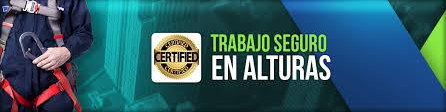 Buen díaSeñoresLes estoy enviando cotización de Trabajo Seguro en Alturas (TSA) para todos los niveles, con una tarifa especial, adjunto resolución SENA, modelo de certificación y circular SENA sobre requisitos para cursos de TSA. INSCRIPCION.Para la inscripción de trabajadores al CURSO DE TRABAJO EN ALTURAS, nos envía copia de cédula de cada participante, copia del curso anterior solo para reentrenamiento, fecha elegida de el(los) curso(s) y teléfono de contacto de el(los) participante(s) al WhatsApp: 310 6744714 o al correo institucional: dulforo3@hotmail.com,  y enseguida se le está asignando el centro de entrenamiento según disponibilidad. El pago del curso se hace a través de consignación a la cuenta de ahorros No. 4862018208 de Colpatria o a través de la red de pagatodo al número de cedula 79´492.491 a nombre del Ing. Dulfo Miguel Rojas Mejía y se debe enviar escaneada la consignación al número de WhatsApp referido 3106744714NIVELES.Certificamos todos los niveles de trabajo en alturas tal como lo establece la Resolución 1903 del 7 de junio de 2013 en su artículo 3 existen varios programas de capacitación y certificación para el trabajo seguro en alturas así:Coordinador de Trabajo Seguro en Alturas: SISO o Jefes de obra es la persona responsable de dirigir proceso en alturas.
IMPORTANTE: Todo trabajo en alturas debe tener un permiso de alturas y quien lo expide es el coordinador de alturas. Cuando no existe, en caso de accidente la empresa será multada por Min. Trabajo.
Administrativo para Jefes de Área Trabajo Seguro en Alturas: Jefes de oficina que toman decisiones en el proceso alturas.
Básico Operativo Trabajo Seguro en Alturas: Trabajadores que esporádicamente trabajan en alturas.
Avanzado Trabajo Seguro en Alturas: Para trabajar en todo tipo de alturas.
Reentrenamiento Trabajo Seguro en Alturas – Avanzado: La personas con avanzado cada año tienen que actualizase. NOSOTROS.
Formación 
Formación, Entrenamiento y Reentrenamiento (F.E.R) de trabajadores competentes en trabajo seguro en alturas. 
Kit de Trabajo en Alturas
Contamos con los equipos de mejor calidad del mercado, para garantizar la seguridad de nuestros estudiantes.
Nuestras Instalaciones
Nuestras pistas de entrenamiento cuenta con la infraestructura necesaria, para recrear las condiciones optimas de aprendizaje de las normas de TSA.
Nuestra WEB
Esta dispuesta para que el ingreso desde cualquiera de tus dispositivos móviles, con un lenguaje amable y claro, en ella puede verificar la autenticidad de cada certificado expedido por nosotros. www.asymatalturas.com
Experiencia y Trayectoria
Nuestra experiencia en el segmento de formación en Trabajo en Alturas, y nuestros más de 10.000 alumnos son garantía de nuestro trabajo desde el año 2012.Cobertura nacionalEstamos en: Bogotá, Neiva, Medellín, Valledupar, Santa Marta, Ciénaga con programación permanente  y en otras ciudades programable para grupos.PROGRAMACION.  Lunes a DomingoHORARIO. 		De 8:00am  a  4:00pmTARIFASLa Formación que ofrecemos en Bogotá, D.C., autoriza a través del SENA mediante resolución 2513 y conforme a la Resolución del Ministerio del Trabajo No. 1409 del 23 Julio 2012, por la cual se establece el Reglamento de Seguridad para la protección contra caídas en trabajo Seguro en Alturas.CAPACITACION.EL CURSO o CAPACITACIÓN INCLUYE:
Práctica en Estructura Fija de 10 metros de alto.
Practica de Rescate y Auto rescate.
Practica en Andamio Multidireccional Certificado.
Practica en postes.
Practica en diferentes tipos de escaleras.Contenido teórico
Entrenadores certificados por el SENA.
Carné del curso realizado.
Diploma del curso realizadoInscripción para verificación en internet sobre la autenticidad del diplomaTraer:Ropa de manga largaBotas o zapatos antideslizantesFotocopia de cédula de ciudadaníaFotocopia de curso anterior (para reentrenamiento)Compromiso y voluntad de aprendizajeCordialmente,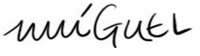 Ing. MIGUEL ROJASDirector SST, 
Cel. 322 6755306, WhatsApp. 310 6744714Bogotá D.C. ColombiaREALIZAMOS CAPACITACION Y CERTIFICACIÓN DE TRABAJO SEGURO EN ALTURAS EN TODOS LOS NIVELES:Nivel Básico, Avanzado, ReentrenamientoCoordinador Trabajo en AlturasEspacios confinados, equiposCapacitaciones en salud ocupacionalSistema de gestión de seguridad y salud en el trabajo, SG SSTCURSO NIVELTARIFADURACIÓNPROGRAMACIÓNBENEFICIOSAVANZADO$ 130.0002 díasDías: De Lunes a DomingoCapacitación, Certificación, Carnet, Resolución sena, Inscripción web.REENTRENAMIENTO$ 120.0001 díaDías: De Lunes a DomingoCapacitación, Certificación, Carnet, Resolución sena, Inscripción web.COORDINADOR$ 350.0004 díasDías: De Lunes a DomingoCapacitación, Certificación, Carnet, Resolución sena, Inscripción web.OBSERVACIÓN: El curso de coordinador se realiza por una sola vez y se obtiene certificación de por vida a diferencia de los cursos de reentrenamiento o avanzados que deben ser refrendados cada año según lo establece la ley (resolución 1409 de 2012).MARCO LEGAL.FORMACIÓN DE TRABAJO SEGURO EN ALTURAS EN BOGOTÁ, D.C. OBSERVACIÓN: El curso de coordinador se realiza por una sola vez y se obtiene certificación de por vida a diferencia de los cursos de reentrenamiento o avanzados que deben ser refrendados cada año según lo establece la ley (resolución 1409 de 2012).MARCO LEGAL.FORMACIÓN DE TRABAJO SEGURO EN ALTURAS EN BOGOTÁ, D.C. OBSERVACIÓN: El curso de coordinador se realiza por una sola vez y se obtiene certificación de por vida a diferencia de los cursos de reentrenamiento o avanzados que deben ser refrendados cada año según lo establece la ley (resolución 1409 de 2012).MARCO LEGAL.FORMACIÓN DE TRABAJO SEGURO EN ALTURAS EN BOGOTÁ, D.C. OBSERVACIÓN: El curso de coordinador se realiza por una sola vez y se obtiene certificación de por vida a diferencia de los cursos de reentrenamiento o avanzados que deben ser refrendados cada año según lo establece la ley (resolución 1409 de 2012).MARCO LEGAL.FORMACIÓN DE TRABAJO SEGURO EN ALTURAS EN BOGOTÁ, D.C. OBSERVACIÓN: El curso de coordinador se realiza por una sola vez y se obtiene certificación de por vida a diferencia de los cursos de reentrenamiento o avanzados que deben ser refrendados cada año según lo establece la ley (resolución 1409 de 2012).MARCO LEGAL.FORMACIÓN DE TRABAJO SEGURO EN ALTURAS EN BOGOTÁ, D.C. 